BAŞKENT ÜNİVERSİTESİ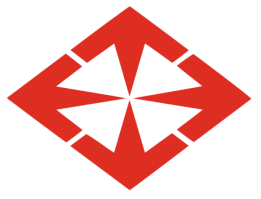 KÜLTÜR HİZMETLERİ MÜDÜRLÜĞÜ……………….…………………………TOPLULUĞU GENEL KURUL TOPLANTI LİSTESİ……………….…………………………TOPLULUĞU GENEL KURUL TOPLANTI LİSTESİ……………….…………………………TOPLULUĞU GENEL KURUL TOPLANTI LİSTESİ……………….…………………………TOPLULUĞU GENEL KURUL TOPLANTI LİSTESİ……………….…………………………TOPLULUĞU GENEL KURUL TOPLANTI LİSTESİNOADI SOYADIBÖLÜMTELEFONİMZA123456789101112131415161718192021222324